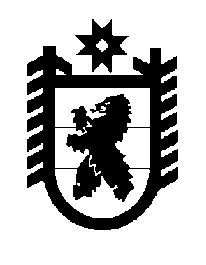 Российская Федерация Республика Карелия    ПРАВИТЕЛЬСТВО РЕСПУБЛИКИ КАРЕЛИЯРАСПОРЯЖЕНИЕот 12 февраля 2018 года № 105р-Пг. Петрозаводск Внести в распоряжение Правительства Республики Карелия 
от 3 февраля 2015 года № 65р-П (Собрание законодательства Республики Карелия, 2015, № 2, ст. 278; № 4, ст. 749) следующие изменения:1) в составе рабочей группы, образованной указанным распоряжением:а) включить в состав рабочей группы следующих лиц:Лабинов В.В. – заместитель Премьер-министра Правительства Республики Карелия – Министр сельского и рыбного хозяйства Республики Карелия, руководитель рабочей группы;Палкина О.В. – начальник управления Министерства сельского и рыбного хозяйства Республики Карелия, секретарь рабочей группы;Городкова Л.А. – начальник отдела Министерства образования Республики Карелия;Гущина А.В. – заместитель директора Карельского регионального филиала акционерного общества «Российский Сельскохозяйственный банк» 
(по согласованию);Лебедева В.Н. – заместитель Министра культуры Республики Карелия;Павлов А.Н. – первый заместитель Министра природных ресурсов и экологии Республики Карелия;Свидская Я.С. – заместитель    Министра экономического развития и промышленности Республики Карелия;Третьякова С.С. – начальник управления Министерства финансов Республики Карелия;б) исключить из состава рабочей группы Алимпиева С.В., Беляеву Е.В., Богданову Е.В., Жирнеля Е.В., Кирьянова В.А., Крюкова Е.В., Натуральнову И.А., Облицову Е.В., Парутину М.В., Перная В.П., Соломину И.В., Телицына В.Л., Чикалюка В.Ф.;2) в пункте 2 слова «Министерство сельского, рыбного и охотничьего хозяйства Республики Карелия» заменить словами «Министерство сельского и рыбного хозяйства Республики Карелия».   
           Глава Республики Карелия                                                              А.О. Парфенчиков